Усть-Катавскими  полицейскими изъят порохВ Усть-Катаве в ходе производства личного досмотра, досмотра вещей сотрудниками полиции у местного жителя 1970 года рождения, был обнаружен и изъят незаконно хранящийся при нем и переносимый им дымный зернистый порох, общей массой 343,36 грамм, который относится к категории метательных взрывчатых веществ. В отделе дознания ОМВД возбуждено уголовное дело по признакам преступления, предусмотренного частью 1 статьи 222.1 Уголовного Кодекса Российской Федерации (незаконные приобретение, передача, сбыт, хранение, перевозка или ношение взрывчатых веществ или взрывных устройств). Санкция данной части статьи предусматривает максимальное наказание в виде лишения  свободы на срок до пяти лет.Подозреваемому избрана мера пресечения в виде подписки о невыезде и надлежащем поведении.На территории обслуживания Отдела МВД России  по Усть-Катавскому городскому округу  проходит оперативно-профилактическое мероприятие «Оружие – 2020». Сотрудники полиции напоминают, что любой желающий может сдать предметы вооружения, а также взрывчатые вещества и взрывные устройства, хранящиеся незаконно, - в Отдел МВД России  по Усть-Катавскому городскому округу за вознаграждение. Кроме этого, полицейские принимают оружие, на которое истек срок действия разрешительных документов.Ответственность за незаконный оборот оружия предусмотрена статьей 222 УК РФ. Однако, лицо, добровольно сдавшее предметы, указанные в статье 222, освобождается от уголовной ответственности по данной статье. Не может признаваться добровольной сдачей предметов, указанных в статьях 222, 222.1, 223 и 223.1 Уголовного Кодекса, их изъятие при задержании лица, а также при производстве следственных действий по их обнаружению и изъятию. По всем вопросам добровольной сдачи оружия и боеприпасов необходимо обращаться ближайший территориальный отдел полиции.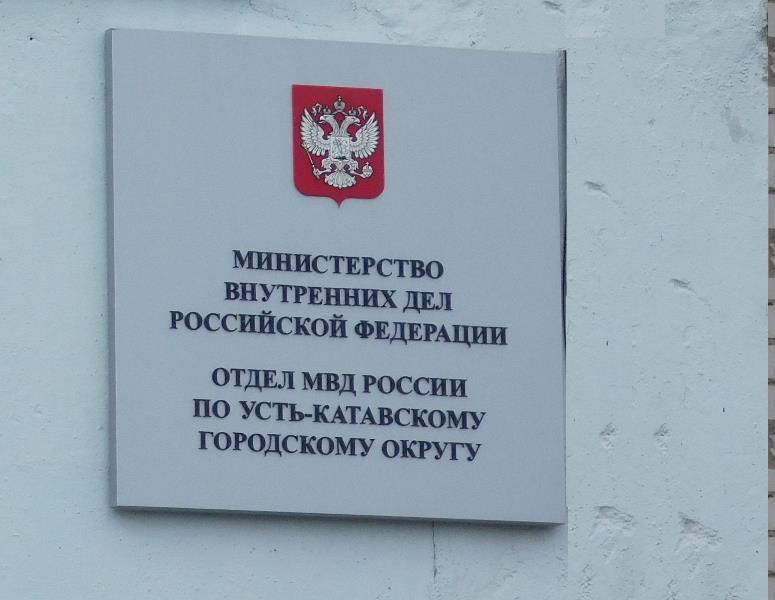 